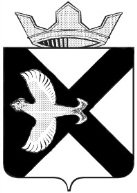 ДУМА МУНИЦИПАЛЬНОГО ОБРАЗОВАНИЯПОСЕЛОК БОРОВСКИЙРЕШЕНИЕ16 февраля 2022 г.							                         № 205рп. БоровскийТюменского муниципального районаРассмотрев и обсудив проект решения «О внесении изменений в решение Думы муниципального образования поселок Боровский от 24.11.2021 № 176 «О бюджете муниципального образования поселок Боровский на 2022 год и на плановый период 2023 и 2024 годов» на заседании Думы муниципального образования поселок Боровский, в соответствии со статьей 23 Устава муниципального образования поселок Боровский, Дума муниципального образования поселок БоровскийРЕШИЛА:1. Принять в первом чтении проект решения «О внесении изменений в решение Думы муниципального образования поселок Боровский от 24.11.2021 № 176 «О бюджете муниципального образования поселок Боровский на 2022 год и на плановый период 2023 и 2024 годов» 2. Рассмотреть настоящее решение во втором чтении в ходе настоящего заседания  Думы.О проекте решения «О внесении изменений в решение Думы муниципального образования поселок Боровский от 24.11.2021 № 176 «О бюджете муниципального образования поселок Боровский на 2022 год и на плановый период 2023 и 2024 годов»Председатель ДумыВ.Н. Самохвалов